LISTA DE MATERIAL – 1ª SÉRIE DO ENSINO MÉDIO - 2022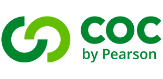 Colégio Pequeno Príncipe – Sistema                de EnsinoObs.: não será permitido o uso de corretivosObs.: O material de uso coletivo deverá estar com o nome do aluno e será conferido no ato da entrega.Obs: Os livros de Literatura usados no decorrer do ano letivo serão pedidos na 1ª semana de aula.Obs.: INÍCIO DAS AULAS: 31 DE JANEIRO DE 2022.•  Não aceitaremos cópias (xérox) de livros. (Lei Federal – Direitos Autorais – nº9610 de 19/02/1998).•  O material deverá ser entregue de 17 a 27 de janeiro, nos seguintes horários:HORÁRIO: das 8h às 17h	Os Uniformes de uso diário e de Educação Física poderão ser adquiridos:Brasil Confecções: 	Rua São José, 764 – Centro.Telefone: (16) 3252-2410Martisilk Estamparia: Avenida Vicente José Parise, nº 226 – Telefone: (16) 3252-5448Qtde.Material Básico para uso diário (exclusivo do aluno)Cadernos Universitários1Compasso1Dicionário pequeno: Português1EsquadroGrafite HB para compasso1Régua1Transferidor 180º1Uniforme para Ed. FísicaQtde.Materiais para uso coletivo 2Pacotes de 500 fls. de papel sulfite Chamex A-41Cartolina branca2Bastões de cola quente (fino)3mTNT (preto)01Bola massageadora cravo 6cmOBS: Não aceitaremos cópias (xerox) de livros. Lei Federal (Direitos Autorais) nº 9610 de 19/02/1998.Os livros de Inglês e Espanhol a partir de 2021, farão parte do material COC.